Problemi di probabilità totale e composta. Verifica1. Un tifoso di calcio sa bene come si comportano le squadre che giocano, perciò pensa di pronosticare esattamente il risultato di ogni squadra elencata nella schedina con una probabilità del 95% = 0,95.Completa il procedimento qui sotto anche con la calcolatrice tascabile per rispondere ai seguenti quesiti:a. Quale probabilità ha il tifoso di pronosticare esattamente tutte le 14 partite elencate nella schedina? Evento A1: il tifoso scrive il risultato esatto della prima partita	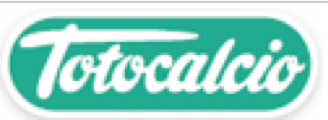 Evento B: il tifoso scrive il risultato esatto di tutte le 14 partite	b. Il numero di partite inserite nella schedina è cambiato nella storia del Totocalcio: dal 1946 al 1949 le partite erano 12, dal 1950 al 2002 erano 13 e sono14 dal 2003.Completa la seguente tabella e osserva come cambia la probabilità di pronosticare esattamente tutte le partite della schedina. 2. Un gruppo molto numeroso di turisti è composto per il 60% di donne e per il 40% di uomini. Il 70% di queste donne e il 75% di questi uomini parlano italiano. Si sceglie a caso una persona del gruppo. Completa il procedimento e il diagramma ad albero qui sotto e risolvi i seguenti quesiti:a. Valuta la probabilità di scegliere una donna. P(D) = ……b. Valuta la probabilità che la persona scelta parli italiano, sapendo che è donna. c. Valuta la probabilità di scegliere una donna che parla italiano. d. Valuta la probabilità di scegliere un uomo che parla italiano. ……………e. Valuta la probabilità di scegliere una persona che parla italiano. P(I) = ……………..f. Valuta la probabilità di scegliere una persona che non parla italiano. ……………..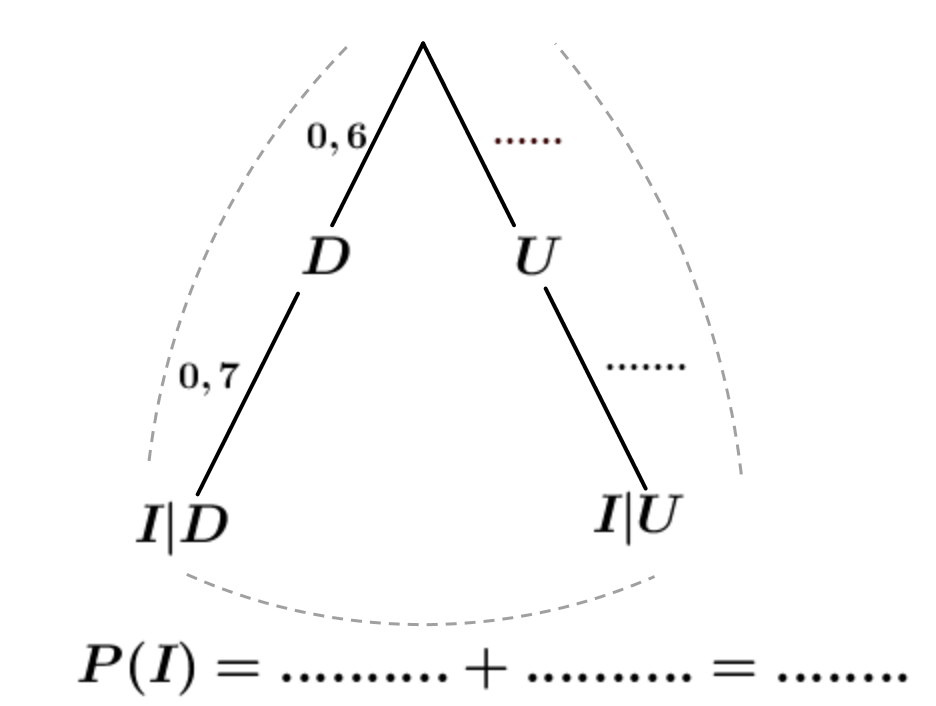 12 partite in schedina13 partite in schedina14 partite in schedinaPronostico corretto di una partita con p = 0,95Pronostico corretto di una partita con p = 0,9Pronostico corretto di una partita con p = 0,99